									ПРИЛОЖЕНИЕ По данным мониторинга социально-экономического развития города за январь-апрель 2022 года увеличились показатели в сравнении с аналогичным периодом прошлого года по 7-ми из 9-ти основных отраслей экономики. Увеличение показали: промышленность + 44,7%, транспорт + 16,4%, розничная торговля + 28,2%, общественное питание + 1,2%, оптовая торговля +9%, платные услуги населению + 18,5%. Снижение отмечено в: строительстве в 2,5 раза, сельское хозяйство на 23%. Темп роста среднемесячной заработной платы в расчете на одного работника в Новороссийске по крупным и средним предприятиям составил 110%. На 01 мая текущего года численность официально зарегистрированных безработных уменьшилась на 1603 человека или в 2,8 раз и составила 868 человек. Уровень регистрируемой безработицы составил 0,4% (среднекраевой показатель 0,6%), в январе-апреле 2021 года показатель составлял 1,3%. Слайд 1                                   Слайд 2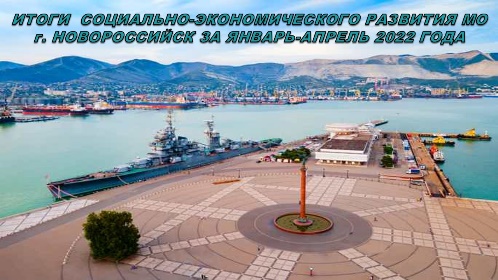 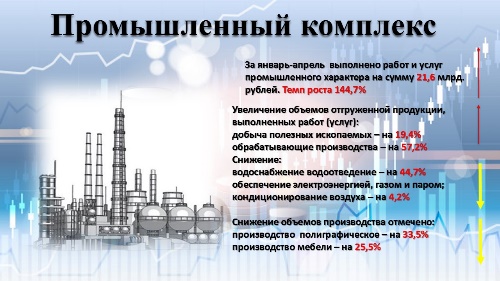 Слайд 3 			Слайд 4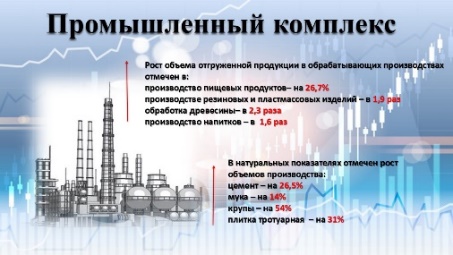 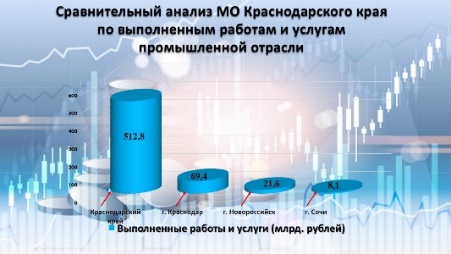 Слайд 5    				Слайд 6 	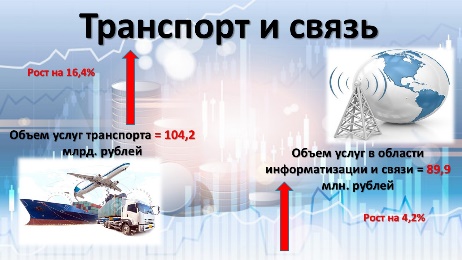 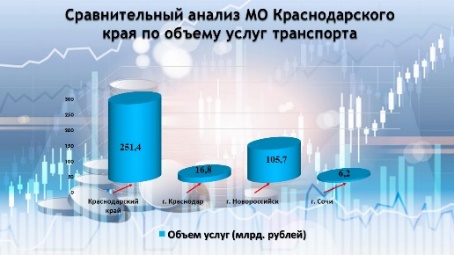     Слайд 7 				Слайд 8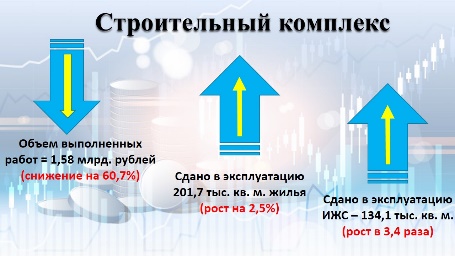 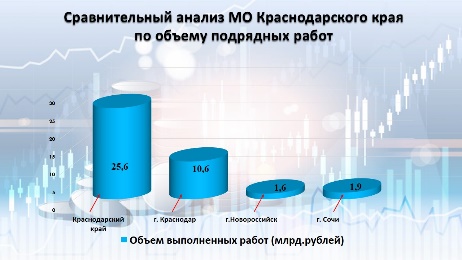 		Слайд 9 					Слайд 10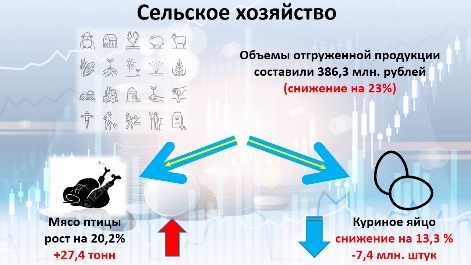 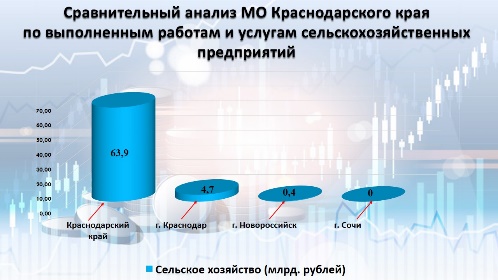 Слайд 11 				Слайд 12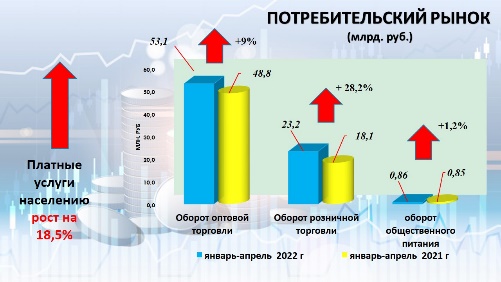 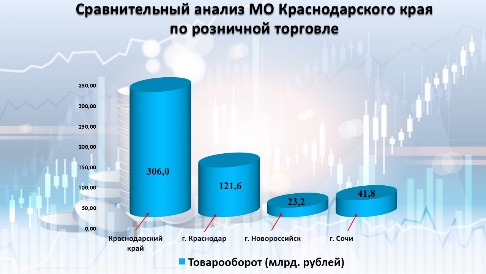 Слайд 13				Слайд 14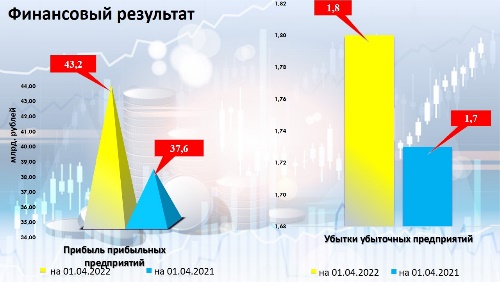 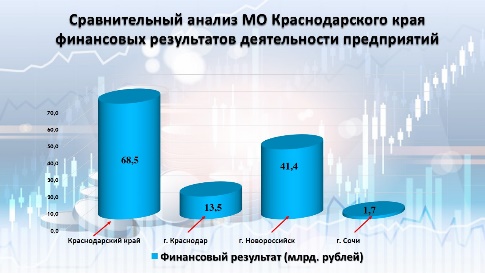 Слайд 15				Слайд 16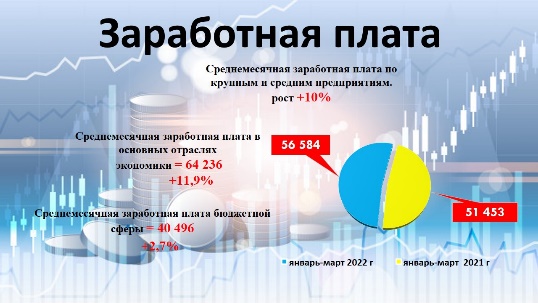 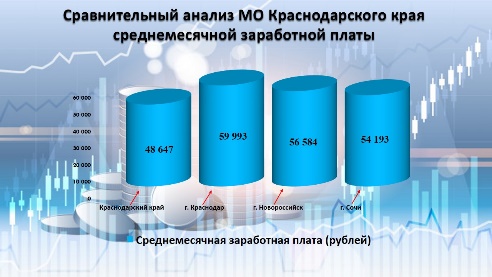 		Слайд 17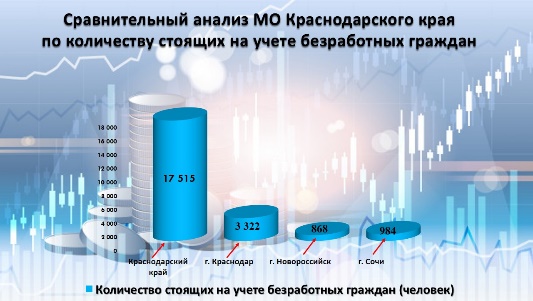 